I.    G E O S Ü T I S Ü T Ő    V E R S E N Y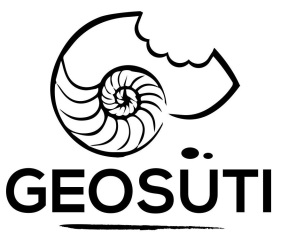 NEVEZÉSI LAPA nevezett pályaművek kizárólag ehető, az egészségre ártalmatlan összetevőket és alkatrészeket tartalmazhatnak! Egy személy vagy csapat több kategóriában is, több pályaművel indulhat, de minden pályaműhöz külön nevezési lap kitöltése szükséges! A zsűri fenntartja magának a jogot az erősen szubjektív döntésre, amely ellen fellebbezésnek helye nincs!A nevezési lapot kérjük, kitöltve hozza magával és a pályamű nevezésekor adja le! A nevezési lap leadásával a pályázó elfogadja a verseny szabályzatát és hozzájárul adatainak kezeléséhez.Kategória    10 éves a Földtudományos forgatag    Az év ásványa, a fluorit    Az év ősmaradványa, a Balatonites    Kontinens-kontinens kollízió    A Burgess-pala faunájaJeligeGeocukrász(ok) neve(i)Geocukrász elérhetősége (tel.) Geosüti összetevői